                                                                БЛАНК ОТВЕТОВ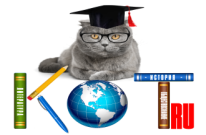 ДАННЫЕ УЧАСТНИКА:ОТВЕТЫ:Заполненный БЛАНК ОТВЕТОВ необходимо отправить на электронный адрес ruskot_ru@mail.ruНазвание олимпиады        «State of the american education nowdays»ФИО участникаУчебное заведение, город  ФИО преподавателя-наставникаАдрес электронной почты преподавателяНомер задания12345678910111213141516171819202122232425